проєкт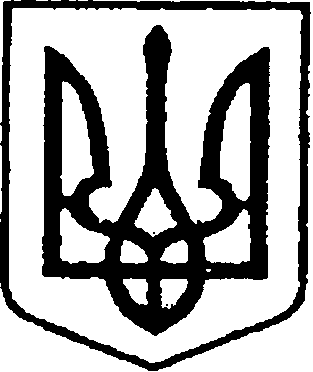 УКРАЇНАЧЕРНІГІВСЬКА ОБЛАСТЬН І Ж И Н С Ь К А    М І С Ь К А    Р А Д АВ И К О Н А В Ч И Й    К О М І Т Е ТР І Ш Е Н Н Явід ___ жовтня 2020 року	          м. Ніжин	                                   №____     Про відзначення з нагодиДня працівників освітиВідповідно до  статей 40, 42, 53, 59 Закону України «Про місцеве самоврядування в Україні», рішення Ніжинської міської ради Чернігівської області «Про внесення змін до рішення Ніжинської міської ради                              від 03 травня 2017 року №27-23/2017 «Про затвердження Положень                    про Почесну грамоту, Грамоту та Подяку виконавчого комітету Ніжинської міської ради» від 02.02.2018 р. №18-35/2018, Регламенту виконавчого комітету Ніжинської міської ради Чернігівської області VІІ скликання, затвердженого рішенням виконавчого комітету Ніжинської міської ради Чернігівської області VІІ скликання  від 11.08.2016 р. №220, розглянувши клопотання ректора Ніжинського державного університету імені Миколи Гоголя О.Г. Самойленка з нагоди Дня працівників освіти, виконавчий комітет Ніжинської міської ради вирішив: 1.Оголосити Подяку виконавчого комітету Ніжинської міської ради           за багаторічну плідну науково-педагогічну працю, вагомі досягнення в освітній, науковій та суспільно-культурній діяльності та з нагоди Дня працівників освіти: 1.1.Матвієнко Світлані Іванівні – доценту кафедри дошкільної освіти Ніжинського державного університету імені Миколи Гоголя;1.2.Коваль Тетяні Василівні – викладачу кафедри прикладної лінгвістики Ніжинського державного університету імені Миколи Гоголя;1.3.Філоненко Ірині Миколаївні – доценту кафедри географії, туризму та спорту Ніжинського державного університету імені Миколи Гоголя;1.4.Чернишовій Еліні Олександрівні – доценту кафедри інформаційних технологій і аналізу даних  Ніжинського державного університету імені Миколи Гоголя;1.5.Штепурі Аллі Павлівні – викладачу кафедри прикладної лінгвістики Ніжинського державного університету імені Миколи Гоголя;1.6.Шугалій Наталії Євгеніївні – старшому викладачу кафедри прикладної  лінгвістики Ніжинського державного університету імені Миколи Гоголя;1.7.Кузьменку Михайлу Миколайовичу – старшому викладачу кафедри географії, туризму та спорту Ніжинського державного університету імені Миколи Гоголя;1.8.Мовчан Марині Геннадіївні – викладачу кафедри германської філології та методики викладання іноземних мов Ніжинського державного університету імені Миколи Гоголя. 2.Відділу юридично-кадрового забезпечення апарату виконавчого комітету Ніжинської міської ради (Лезі В. О.) забезпечити оприлюднення цього рішення на офіційному сайті Ніжинської міської ради.3.Відділу бухгалтерського обліку апарату виконавчого комітету Ніжинської міської ради (Єфіменко Н.Є.)  забезпечити виконання цього рішення у частині видачі бланків Подяк та рамок.4.Контроль за виконанням цього рішення покласти на керуючого справами виконавчого комітету Ніжинської міської ради  Колесника С. О.Міський голова								А.В. ЛінникПояснювальна запискадо проекту рішення «Про відзначення з нагодиДня працівників освіти»Відповідно до ст. 40 Закону України «Про місцеве самоврядування                в Україні», рішення Ніжинської міської ради Чернігівської області «Про внесення змін до рішення Ніжинської міської ради  від 03 травня 2017 року №27-23/2017 «Про затвердження Положень про Почесну грамоту, Грамоту та Подяку виконавчого комітету Ніжинської міської ради» від 02.02.2018р.     №18-35/2018, клопотання ректора Ніжинського державного університету імені Миколи Гоголя О.Г. Самойленка пропонуються кандидатури до відзначення Подяками виконавчого комітету Ніжинської міської ради за багаторічну плідну науково-педагогічну працю, вагомі досягнення в освітній, науковій                        та суспільно-культурній діяльності та з нагоди Дня працівників освіти. Проект рішення «Про відзначення з нагоди Дня працівників освіти» складається               з чотирьох розділів.Відділ юридично-кадрового забезпечення апарату виконавчого комітету Ніжинської міської ради, відповідно до Закону України «Про доступ до публічної інформації», забезпечує опублікування цього рішення шляхом оприлюднення  на офіційному сайті Ніжинської міської ради.Доповідати проект рішення на засіданні буде начальник сектора з питань кадрової політики відділу юридично-кадрового забезпечення апарату виконавчого комітету Ніжинської міської ради Чепуль Ольга Віталіївна.Начальник відділу юридично-кадровогозабезпечення апарату виконавчогокомітету Ніжинської міської ради                                                          В. О. Лега